Руководителям органов местного самоуправления
 Ханты-Мансийского автономного округа – Югры, осуществляющих управление в сфере образования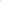 Руководителям  образовательных организаций
 Ханты-Мансийского автономного округа – ЮгрыРуководителям Муниципальных методических службО проведении конференцииУважаемые руководители! АУ «Институт развития образования» информирует о проведении ГБУ ДПО РМ «Центр непрерывного повышения профессионального мастерства педагогических работников - «Педагог 13.ру» IV Всероссийской научно-практической конференции, посвященной Дню русского языка «Нам слово русское дано...».Цель конференции: популяризация и сохранение русского языка и литературы в современном обществе, повышение методической культуры в области системообразующих основ инновационных преобразований содержательного пространства школьного филологического образования, распространение эффективных практик преподавания русского языка и литературы.К участию в конференции приглашаются: руководящие и педагогические работники образовательных организаций общего и дошкольного образования. Просим довести данную информацию до сведения руководителей общеобразовательных организаций и заведующих дошкольных образовательных учреждений.В рамках конференции планируется проведение мероприятий:06.06.2022 г. с 14.00 по 16.00 - работа дискуссионных площадок:1. Развитие речи и приобщение дошкольников к художественной литературе: лучшие практики работы. Ссылка для подключения: https://www.youtube.com/watch?v=ByXCTNXzAVk 2. Преподавание русского языка и литературы в условиях обновления содержания школьного филологического образования. Ссылка для подключения: https://www.youtube.com/watch?v=1Wz5AjESnQs 3. Современная библиотека - пространство для формирования компетенций XXI века. Ссылка для подключения: https://www.youtube.com/watch?v=EPT5twkV5Ek 07.06.2022 г. с 13.00 по 16.00 - пленарное заседание «Нам слово русское дано...».Ссылка для подключения: https://www.youtube.com/watch?v=nUJY8OYSTpo До 3 июня 2022 года необходимо: зарегистрироваться для участия в работе дискуссионных площадок, в пленарном заседании и разместить постерный доклад для сборника на сайте https://forms.yandex.ru/u/62972f06fc97d6eef289f278/ Для зарегистрированных участников предусмотрен сертификат участника конференции.Контактные лица: по вопросам организации и проведения конференции: Медянкина Елена Владимировна, методист кафедры основного и среднего общего образования, тел. 8-937-674-68-60, e-mail: lena.vt2014@yandex.ruПриложение: на 4 листах в 1 экземпляре.Директор 				                                                                       В.В. КлюсоваИсполнитель:Журавлева Марина Петровна,эксперт методического отделател. +7(3467)38-83-36 (доб. номер 202)e-mail: zmp@iro86.ruСогласовано:__________ О.Г. Ярлыкова__________С.В. Дзюбина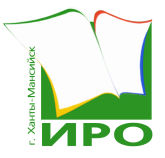 АВТОНОМНОЕ УЧРЕЖДЕНИЕДОПОЛНИТЕЛЬНОГО ПРОФЕССИОНАЛЬНОГО ОБРАЗОВАНИЯХАНТЫ-МАНСИЙСКОГО АВТОНОМНОГО ОКРУГА – ЮГРЫ«ИНСТИТУТ РАЗВИТИЯ ОБРАЗОВАНИЯ»АУ «Институт развития образования»Чехова ул., дом 12, строение «А», г. Ханты-Мансийск,Ханты-Мансийский автономный округ – Югра,Тюменская область, 628012Телефон/факс: 8 (3467) 38-83-36,  e-mail: iro@iro86.ruОКПО 32732360, ОГРН 1028600511290, ИНН/КПП 8601001660/860101001Исх. _____________ от ____________2022 г.На № ____________ от ____________2022 г.